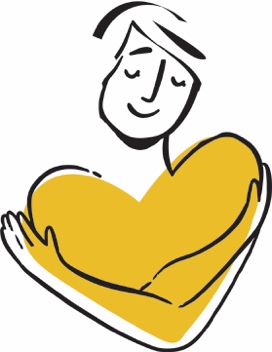 Parent Questionnaire 					Date Completed: ___________Dear Parents: Please complete the following questionnaire so that we may have accurate background information regarding your child. All information will be kept confidential and will not be released without your permission. Name of child: _______________________________________________________	Age: _________             Questionnaire completed by: ____________________________ Relation to child: ________________________           Concerns: What are the concerns you would like help with?What made you seek help at this time? What do you want to see happen in therapy? Previous Interventions: What home and/or school interventions have you tried: If your child has previously seen a therapist, please provide therapist’s name, reason, dates:Family Constellation: With whom does the child live? (Include siblings and their ages, and any relatives/non-relatives in the home)If parents are separated or divorced, date of separation or divorce: ______________________________ (Include a copy of the parenting plan.)Family Psychiatric History: Has anyone in your family been diagnosed with or treated for: (if YES please indicate which relative - mother, father, etc.)Bipolar		   [  ] no  [  ] yes  ________	Schizophrenia		  [  ] no  [  ] yes ________Depression	   [  ] no  [  ] yes  ________	Post-traumatic stress	  [  ] no  [  ] yes ________Anxiety		   [  ] no  [  ] yes  ________	Alcohol Abuse		  [  ] no  [  ] yes ________Anger/Violence  [  ] no  [  ] yes  ________	Other Substance Abuse[  ] no  [  ] yes ________Suicide		   [  ] no  [  ] yes  ________	Learning Disabilities      [  ] no  [  ] yes ________ADHD		   [  ] no  [  ] yes  ________	Autism			  [  ] no  [  ] yes ________School: What school does your child attend?What is your child’s current grade?What is their experience with school?What does the teacher say about your child?Medical/Developmental:
Pregnancy or birth complications: _______yes ________ no. If yes, please explain: Developmental milestones: (ages) Sitting: _______Walking: _______Talking: ______ Toileting: ______ Please describe any current or past medical issues (illnesses, allergies, surgeries, injuries, congenital conditions, etc.): 
Name of current physician_________________________Clinic________		Date of last physical exam: __________What medications and/or supplements is your child currently taking?Medication 		Dosage 			Reason 			Prescriber______________________________________________________________________________________________________ ______________________________________________________________________________________________________ ______________________________________________________________________________________________________ Circle all that your child experiences:What are your child’s hobbies and interest?How much screen time (phone, TV, movies, computer, video games) on average does your child have a day?Anything else you would like your therapist to know:Learning disabilities/Special Ed/IEP/504Depressed moodNot paying attentionSpeech difficultiesSelf-harmImpulsivityHearing difficultiesSuicidal thoughts or attemptsDifficulty concentratingSuspected or actual giftednessSleeping too much or too littleExcessive energyDefianceChange in appetiteLoses necessary thingsVerbal aggressionCrying spellsSocial difficultiesPhysical aggressionExcessive guiltAnxiety attacksDifficulty calming downHopelessnessFearsRigidityIsolationDoesn’t listen“Meltdowns”IrritabilityCareless mistakesCriminal activityExtreme mood swingsDoesn’t complete tasksAlcohol/drug/nicotine useDrop in gradesForgetful“Shy”Afraid to try new thingsExcessive worryArgues with adultsBlames othersDifficulty organizing tasksSelf-consciousBlames selfGender questioningBullies othersAvoids difficult tasksOften angry